КОМПЛЕКС УПРАЖНЕНИЙ ПО ХОРЕОГРАФИИ.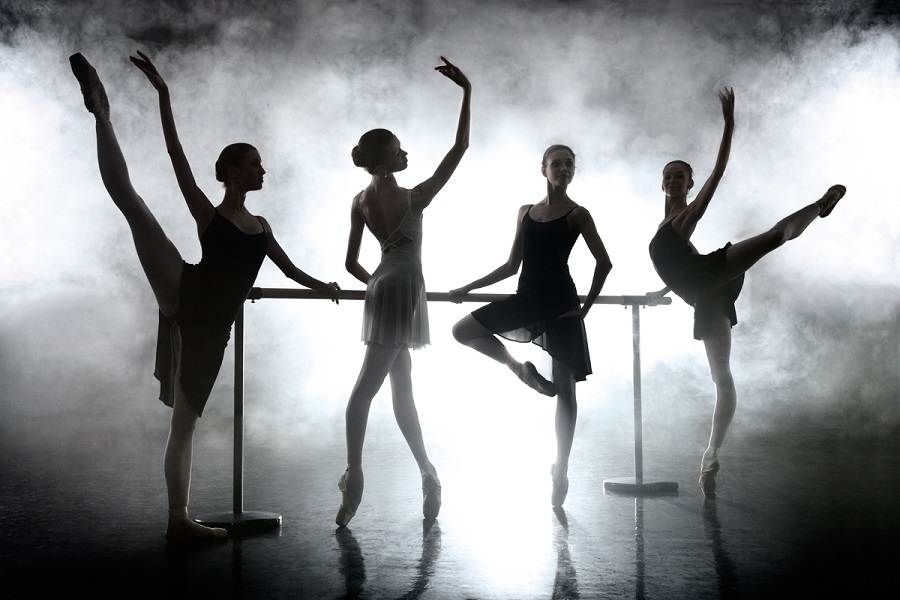 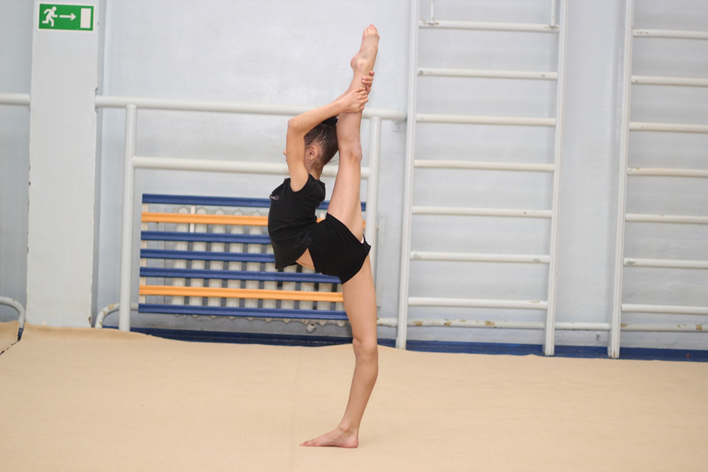 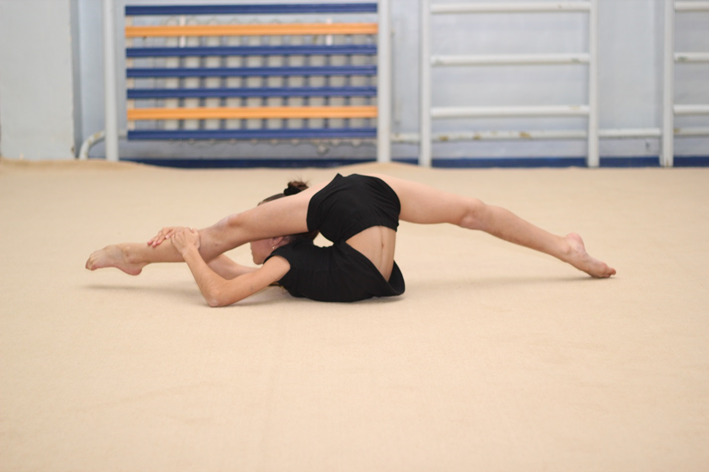 № П\ПСОДЕРЖАНИЕФОТОЭКЗЕРСИЗ У ОПОРЫЭКЗЕРСИЗ У ОПОРЫЭКЗЕРСИЗ У ОПОРЫ1.demi plie - (деми плие) - неполное «приседание». grand plie-(гранд плие) - глубокое, большое «приседание».. 
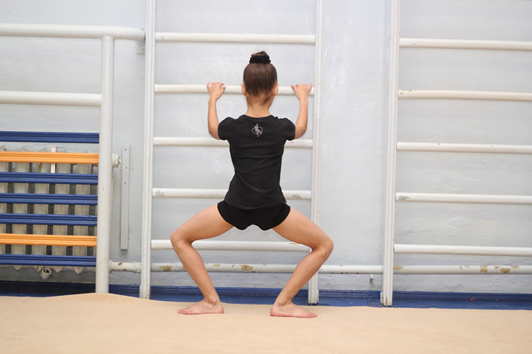 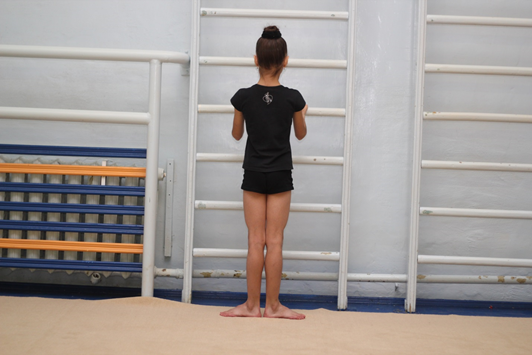 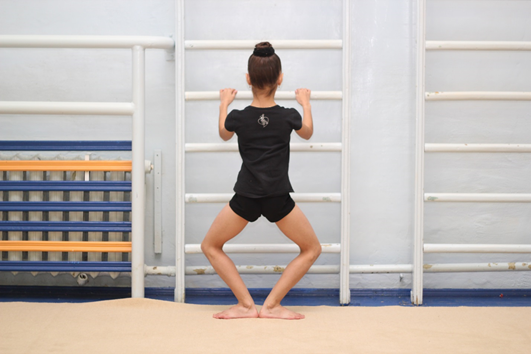 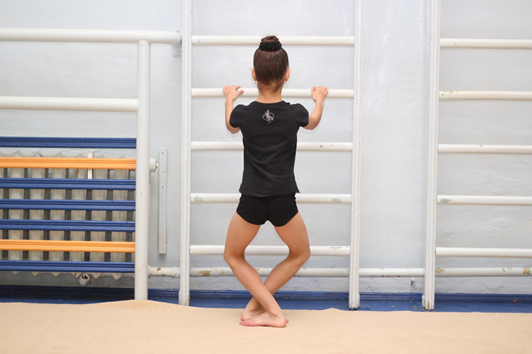 2.battement tendu-(батман тандю) - «вытянутый» скользящее движение стопой в положение ноги на носок вперед, в сторону, назад с возвращением скользящим движением в ИП.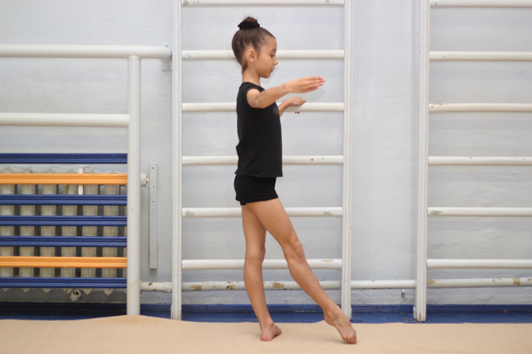 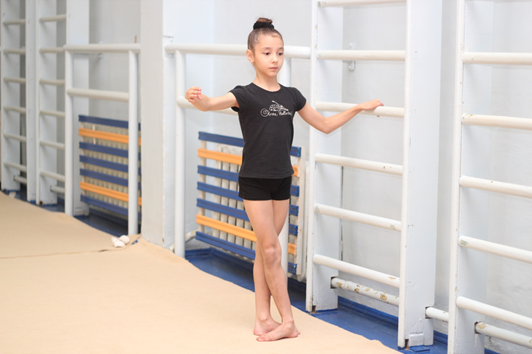 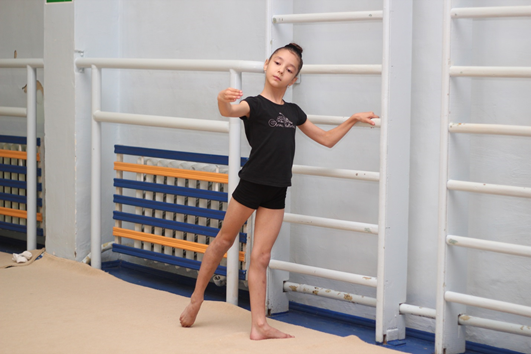 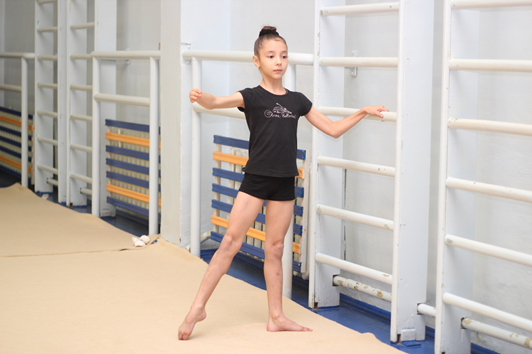 3.battement tendu jeté (батман тандю жете) «бросок», взмах в положение книзу (25°, 45°) крестом.Picce (пике) - «колющий», стойка на левой правая вперед к низу, быстрое многократное касание носком пола.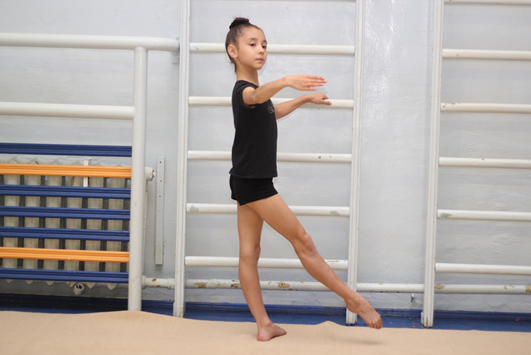 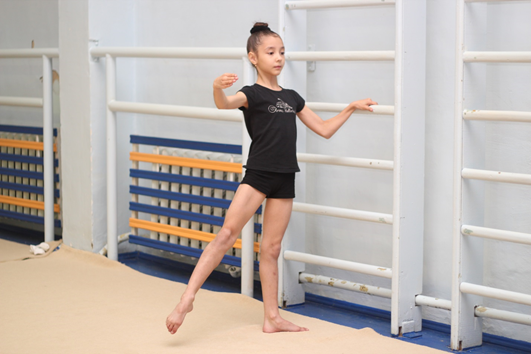 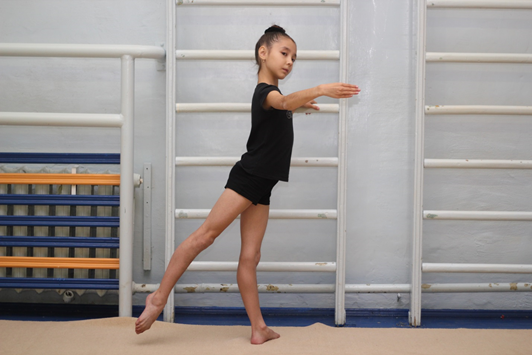 4.rond dejamb parterre (ронд де жамб пар тер) - круг носком по полу, круговое движение носком по полу.5.sur le cou de pied (сюр ле ку де пье) положение ноги на щиколотке (в самом узком месте ноги), положение согнутой ноги на голеностопном суставе впереди или сзади.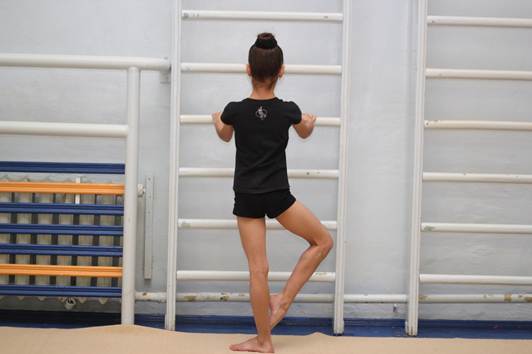 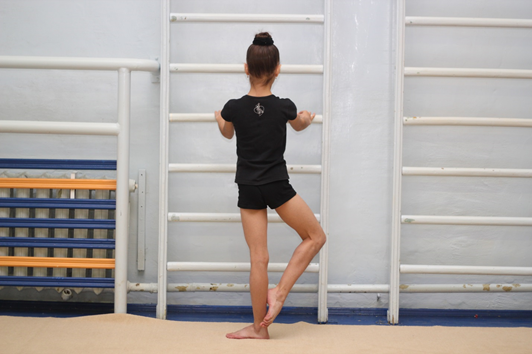 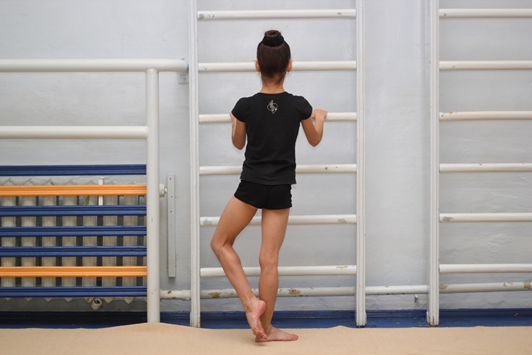 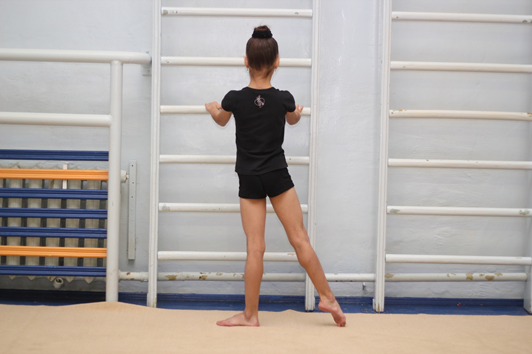 6.battement fondu-(батман фондю) - «мягкий», «тающий», одновременное сгибание и разгибание ног в тазобедренном и коленном суставах.
rond de jamb en l'air-(ронд де жамб ан леер)-круг ногой в воздухе,стойка на левой правая в сторону, круговое движение голенью наружу или внутрь.
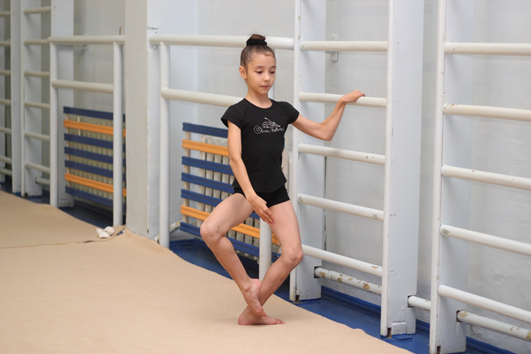 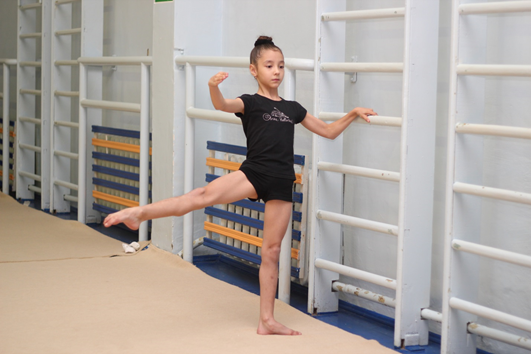 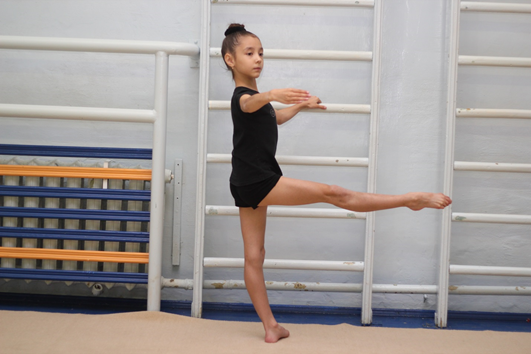 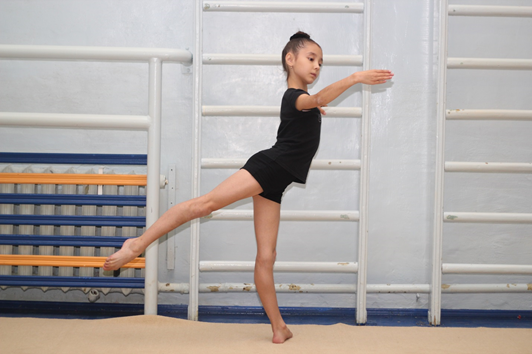 7.Relevé (релеве) - «поднимание», поднимание в стойку на носках с опусканием в ИП в любой позиции ног.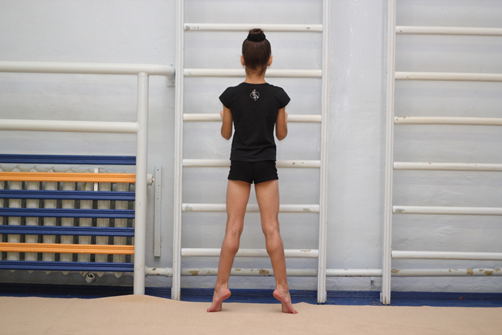 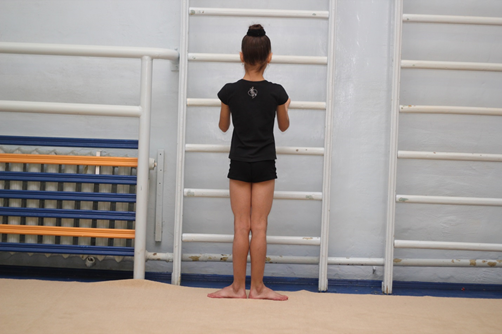 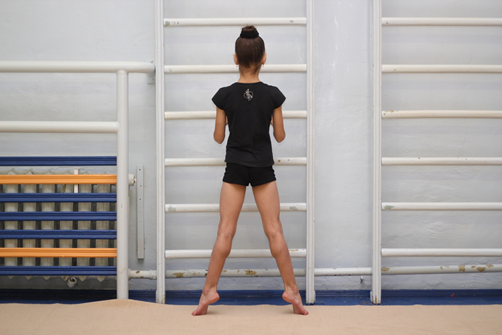 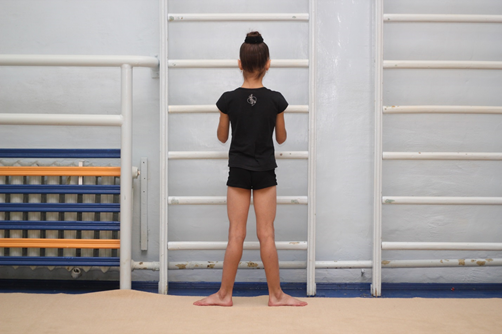 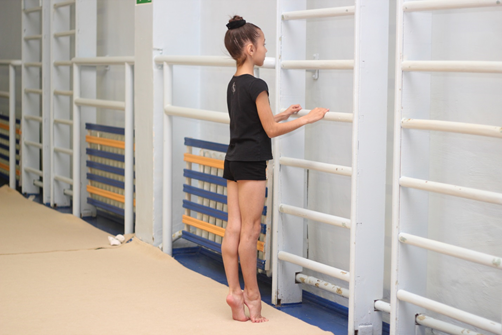 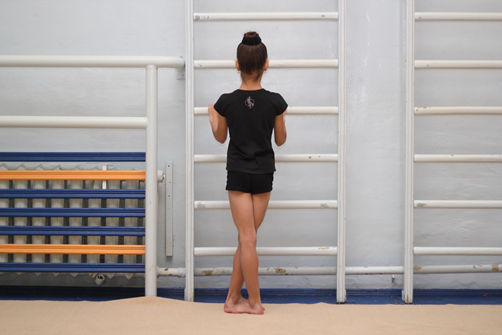 8.développe-(девелопе) - «раскрывание», «развернутый»,из стоики на левои, правую скользящим движением до положения согнутой (носок у колена) и разгибание ее в любом направлении (вперед, в сторону, назад) или выше. 
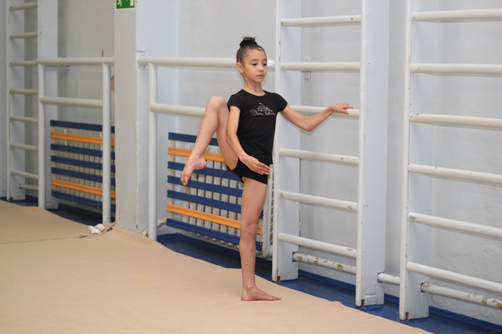 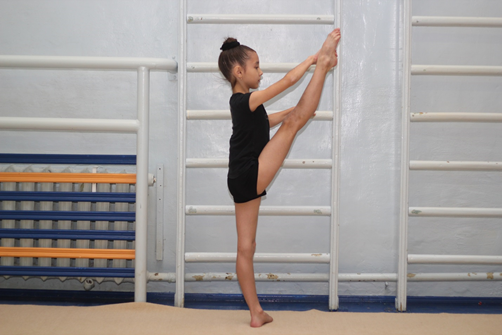 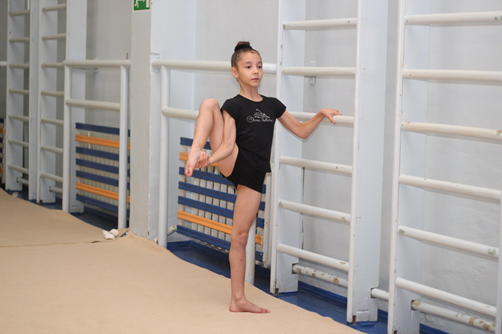 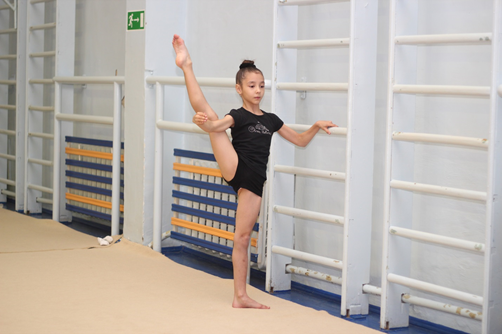 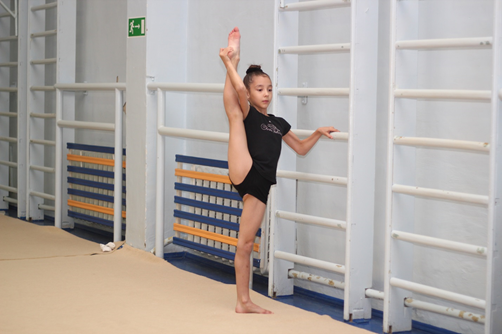 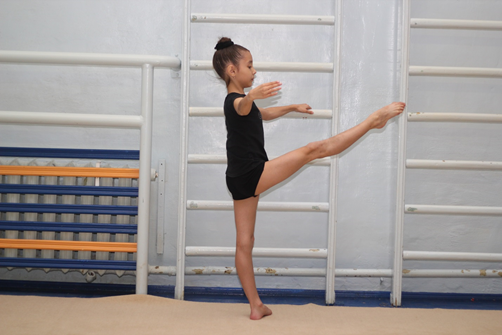 9.grand battement-(гранд батман) - «большой бросок ,взмах» на 90° и выше через положение ноги на носок.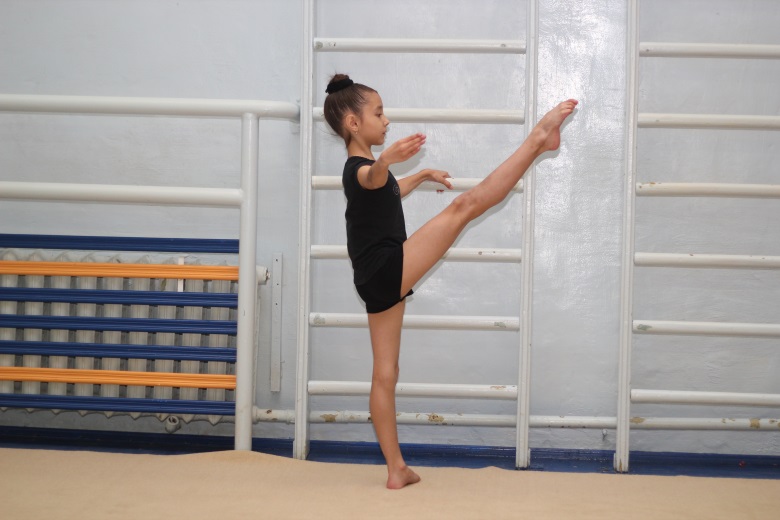 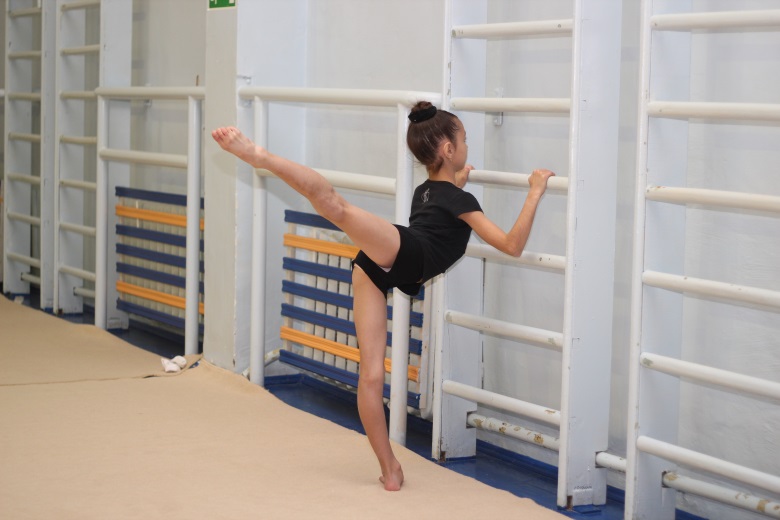 10.changement de pied (шанжман де пье, франц. — перемена ног), прыжок из V позиции в V с переменой ног в воздухе. Может исполняться на маленьком (petit de p.) и большом прыжке (grand Ch. de p.) и с поворотом в воздухе (tour en l'air).11.saute (соте) - прыжок классического танца с двух ног на две ноги по I, II, IV и V позициям.12.ehhappe (эшаппе) – прыжок с раскрыванием ног во вторую позицию и собирание из второй в пятую.13.assemble [асеамбле] - прыжок с одной ноги на две выполняется с отведением ноги в заданном направлении и собиранием ног во время прыжка вместе.14.temps lie-(тан лие)-маленькое адажио,1-полуприсед на левой,2 - правую вперед на носок, 3 - перенести центр тяжести на правую, левую назад на носок, 4-ИП 5.то же самое в сторону и назад.15.attitude-(аттетюд) - поза с положением согнутой ноги сзади, стойка на левой, правую в сторону-назад, голень влево.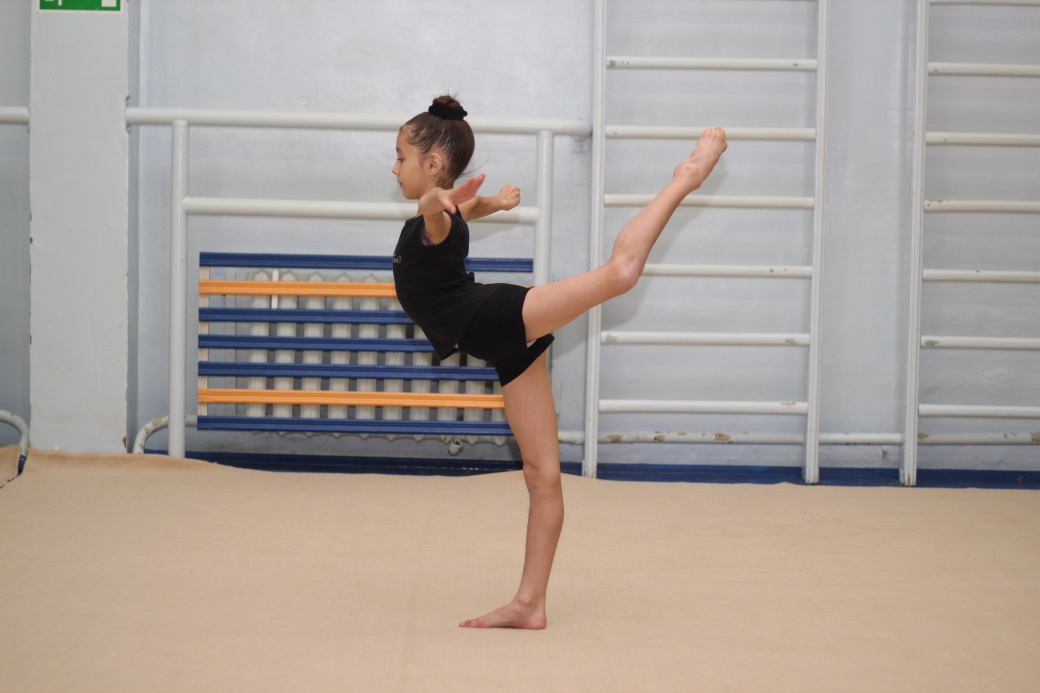 16.arabesque [арабеск] - поза классического танца, при которой нога отводится назад "носком в пол" на 45°, 60° или на 90°, положение торса, рук и головы зависит от формы арабеска.17.tour lent (турлян)- медленный поворот на полу поворот на носке опорной с фиксирующим опусканием пятки на пол на 90°, 180°, 360°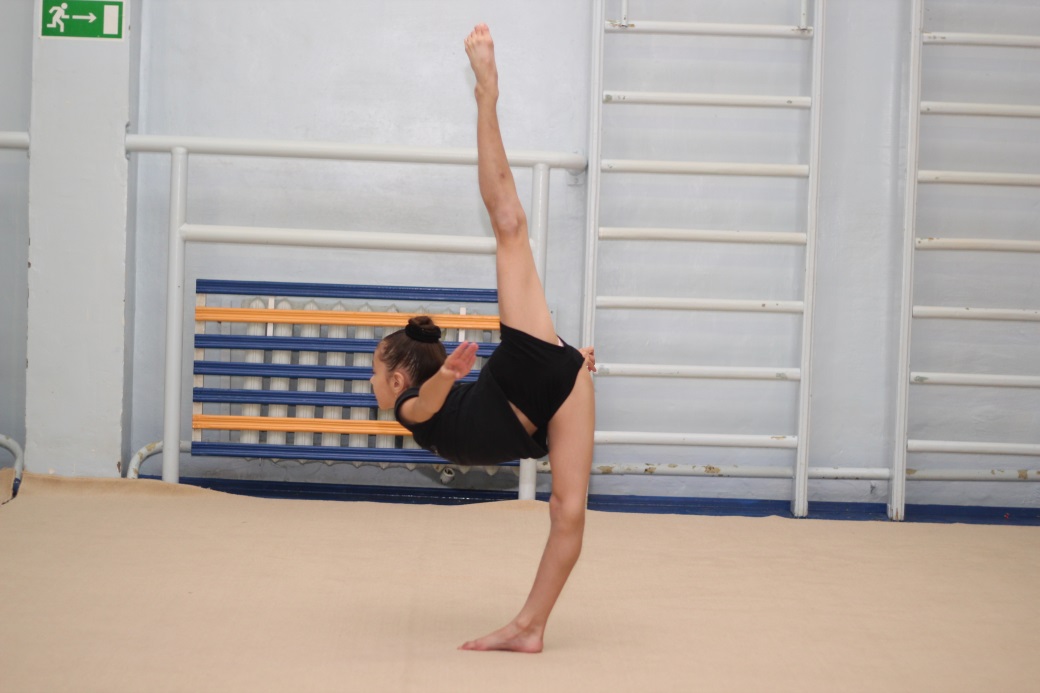 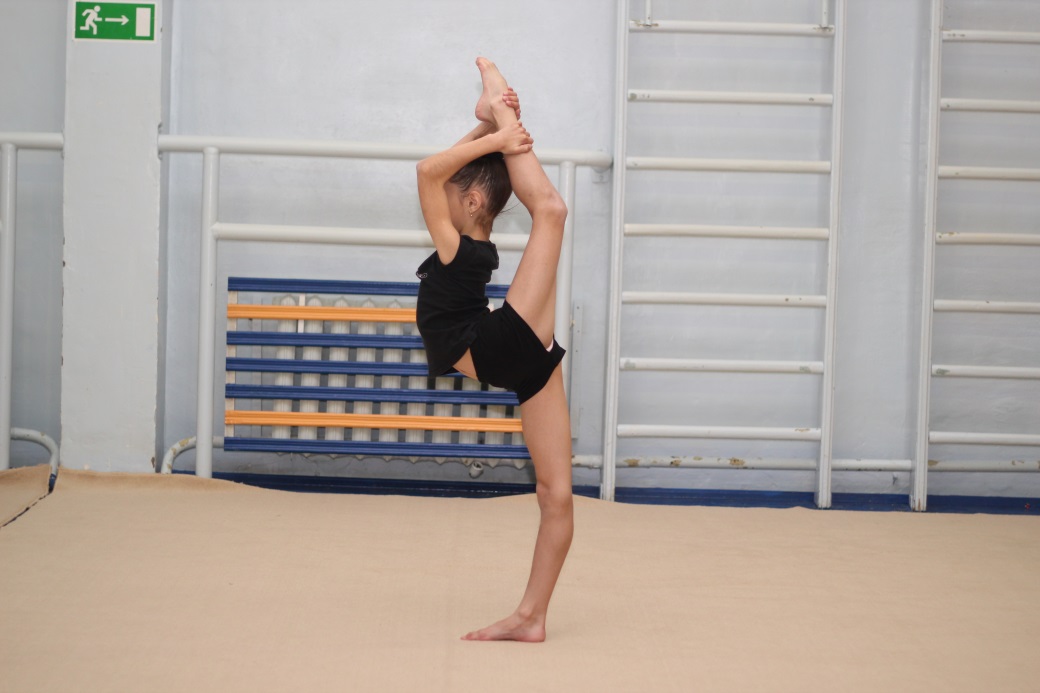 18.Pordebras - (пор де бра) -«перегибы туловища», наклон вперед, назад, в сторону. То же самое в растяжке.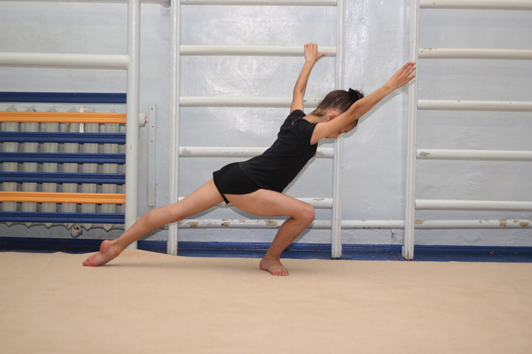 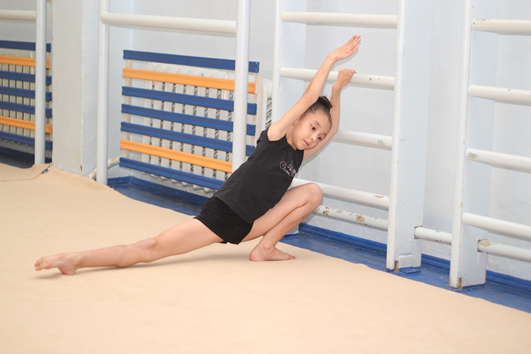 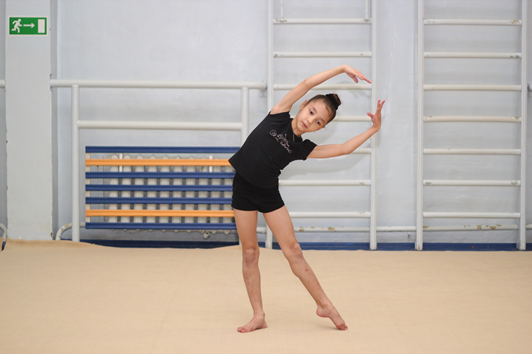 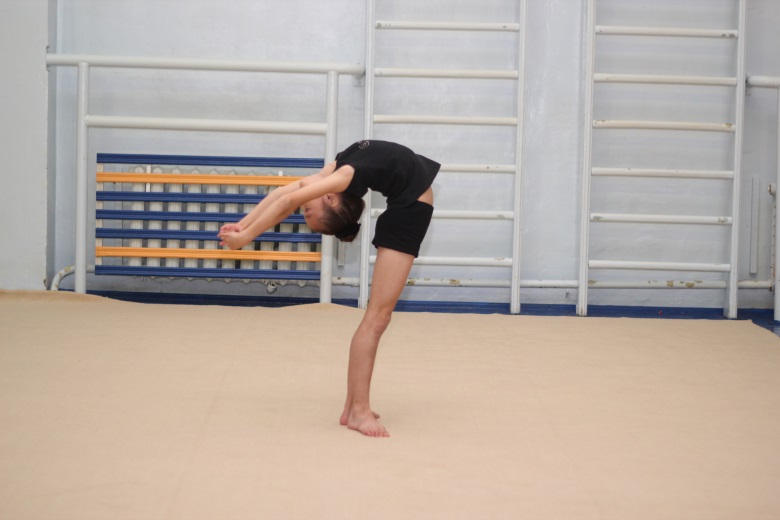 